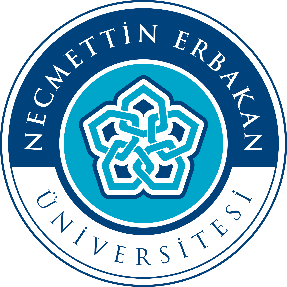 ÖZ DEĞERLENDİRME RAPORUMÜHENDİSLİK FAKÜLTESİDere Aşıklar Mah. Demeç Sk. No:42/A Meram/KONYA 2020B. KALİTE GÜVENCESİ SİSTEMİ B.1. Misyon, Stratejik Amaç ve Hedefler, Performans Yönetimi Üniversitemiz stratejik planının planlama ve uygulama aşamalarında ekte verilen (Ek-B1.1) Fakültemiz iç ve dış paydaşlarının katılımı sağlanmaktadır. Bu amaçla iç ve dış paydaşlar ile gerçekleştirilen görüşmeler sonucunda ortaya çıkan görüşler 2019-2023 yıllarını kapsayan stratejik plana dahil edilmiştir. Stratejik plan üniversiteniz web sayfasında iç ve dış paydaşlara ilan edilmiştir. Ancak iç ve dış paydaş katılımları henüz stratejik plan kontrol etme ve önlem alma aşamalarına yansıtılmamıştır. Üniversitemizde bilimsel araştırmalarda gereksinim duyulan bilgisayar yazılımlarına ulaşımı sağlamak ve çalışmaların niteliklerini yükseltmek üzere çok sayıda yazılımın lisansı alınmış ve kullanıma sunulmuştur. Uzaktan eğitim altyapısı tüm birimlerde kurulmuş ve öğrencilerimizin ders kayıtlarına istedikleri zamanda istedikleri sayıda ulaşmalarına imkân verilerek etkili ve verimli bir eğitim sistemi doğrultusunda ilerleme sağlanmıştır. Topluma hizmet çalışmaları kapsamında engelli bireyler, sağlıklı yaşam ve egzersiz, sosyal inovasyon, yaşlı ve engelli bireylerin eğitim ve bakımı, Türkçe öğretimi, sürekli eğitim, otizm, özel yetenekli bireylerin eğitimi, geleneksel sanatlar, aile ve gençlik gibi alanlarda araştırma merkezlerinin çalışmaları başlamış veya devam etmiştir. Eğitim programlarında araştırma geliştirme teşvik edilmektedir. Bu kapsamda TÜBİTAK STAR Stajyer Araştırmacı programı kapsamında lisans öğrencilerine devam eden TÜBİTAK projelerinde çalışma imkanı sağlanmaktadır. (Ek-B1.2)Birimimizde performans yönetimi için bölümlerden her üç ayda bir temin edilen performans göstergeleri kullanılarak değerlendirilmektedir. Ayrıca bu yıl üniversitemiz tarafından uygulamaya konulan PEGİS isimli performans göstergeleri izleme sistemi ile performans yönetimi online izlenebilecektir. Fakültemiz bünyesinde gerçekleştirilen Akademik Kurul toplantıları ile performans sonuçları bir önceki yıl ile mukayeseli olarak değerlendirilmektedir. (Ek-B1.3)B.2. İç Kalite Güvencesi Fakültemiz danışma kurulumuz oluşturulmuştur. Pandemi nedeniyle danışma kuruluyla toplu olarak toplantı yapılamasa da bireysel görüşmeler ve ziyaretlerle danışma kurulu üyelerinin görüşleri alınmaktadır. (Ek-B2.1) Ayrıca fakültemiz bölümlerinin de danışma kurullarının oluşturulması süreci başlatılmıştır.Fakültemizde Kalite Kurulu yapılanması oluşturulmuştur. Ayrıca her bir bölümde Bölüm Kalite Kurulları yer almaktadır. Bölüm Kalite Elçileri kurumsal performans yönetim süreci ile ilgili online eğitime katılmışlardır. Söz konusu oluşturulan çalışma grupları bölümlerde ve bölüm içerisinde düzenlenmektedir.Birim kalite komisyonu çalışmalarına iç ve dış paydaş katılımı sağlanmaktadır. Bu amaçla iç paydaşlar (Fakülte Kurulu, öğrenciler, vb.) ile yapılan toplantılar ve dış paydaşlar ile gerek kurumumuza davet edilerek veya yerinde ziyaretler gerçekleştirilerek katılım sağlanmaktadır. Ayrıca dış paydaşlar ile gerçekleştirilen işbirliği protokolleri ile de katkılar sağlanmaktadır. (Ek-B2.2 ve Ek-B2.3)Birimimize ait yıllık değerlendirme raporları kapsamında izleme çalışmaları gerçekleştirilmektedir. (Ek-B2.4)Birimimizde kalite kültürünü geliştirilmesi amacıyla rektörlüğümüz tarafından düzenlenen toplantılara katılımlar sağlanmaktadır. Ayrıca bölümlerimizde belirlediğimiz kalite elçileri aracılığı ile kalite kültürünün yaygınlaştırılası sağlanmaktadır. Birim yöneticilerinin liderlik özelliklerini ve yetkinliklerini ölçmek ve izlemek amacıyla öğretim elemanları ile anket çalışmaları yapılmış ve birebir görüşmeler gerçekleştirilmiştir. (Ek-B2.4)Fakülte ve bölüm kalite komisyonları kurulmuş, alt çalışma gurupları oluşum aşamasındadır.Yüksek Öğretim Kalite Kurulunun akademik kalite ile ilgili hazırlamış olduğu dökümanlar birimlerimizde hazırlanmış, eğitim kalitesinin artırılmasına yönelik planlamalar desteklenmiştir. Öğretim üyesi sayısı, laboratuvar imkânlarında artış sağlanmıştır. Üniversitemiz Sürekli Eğitim Merkezi bünyesinde organize edilen eğiticilerin eğitimi programına fakültemiz öğretim üyeleri katılım sağlayarak hem sertifika almışlar hem de alan ile ilgili olarak güncel gelişmeler hakkında farkındalıklarını arttırmışlardır. Covid-19 salgını nedeni ile 2019/2020 Eğitim Öğretim yılı bahar dönemi içerisinde eğitim öğretime uzaktan eğitim yolu ile devam edilmiş ve bu süre içerisinde öğretim üyelerimize uzaktan eğitim teknolojileri ve uzaktan eğitim ders materyalleri hazırlama konusunda bilgilendirme videoları hazırlanarak öğretim elemanlarımızın ön hazırlık çalışmaları hızlandırılmıştır. Bu süreç içerisinde en hızlı adapte olan fakültelerden biri olmuştur. Bunun yanında, özellikle uzaktan eğitimin devam ettiği süreç içerisinde öğrencilerin e-mail ve öğrenci bilgi sistemi üzerinden yaptığı tüm öğrenci belgesi, ders AKTS düzeltmesi, maddi hata ve sınav bağlantı sorunları gibi tüm süreç hızlı bir şekilde yerine getirilmiştir. Uzaktan eğitim sisteminin hızlı ve sorunsuz bir şekilde yönetilebilmesi için Doç. Dr. Mehmet HACIBEYOĞLU uzaktan eğitim fakülte koordinatörü olarak belirlenmiş ve bunun yanında her bölümden bir öğretim elemanı bölüm uzaktan eğitim derslerinin koordinatörü belirlenmiş ve tüm fakültenin uzaktan eğitime geçiş süreci bir hafta gibi kısa bir süre içerisinde sorunsuz bir şekilde gerçekleştirilmiştir. Buda fakültemizin kalite kültürüne sahip olduğunun bir göstergesidir. B.3. Paydaş Katılımı Fakültemizin eğitim, öğretim, üniversite sanayi işbirliği, üniversite kamu ve üniversite-toplum işbirliği süreçlerine katkı sağlamak amacı ile bir kamu kurum ve kuruluşlar ile, özel sektör kuruluşları, Milli Eğitim Bakanlığı orta öğretim kurumları ile üniversitemiz uygulama araştırma merkezleri, meslek yüksekokulları ve diğer fakülteler ile işbirliği oluşturulmuştur (Ek-B2.2 ve Ek-B2.3). Bu konuda dış paydaşlardan bazıları şunlardır;Konya Büyükşehir Belediyesi Mevlana Kalkınma AjansıKOSGEBProtokol Yapılan Ortaöğretim KurumlarıInnoPark Konya Teknoloji Geliştirme Bölgesi Makine Mühendisleri OdasıEndüstriyel Elektrik San. Tic. Ltd.Şti.Norland Medikal San. Tic. Ltd.Şti.İkon Aydınlatma San. Tic. Ltd.Şti.Öğretim elemanı görevlendirilmesi yapılan diğer kuruluşlar.Kurum içi paydaşlarımız ise şunlardır;Fen Bilimleri EnstitüsüHavacılık ve Uzay Bilimleri FakültesiGüzel Sanatlar FakültesiAhmet Cengiz Mühendislik FakültesiSeydişehir Meslek Yüksek OkuluMeram Meslek Yüksek OkuluMeram TTOKONSEM Sürekli Eğitim, Uygulama ve Araştırma MerkeziBİTAM (Bilim ve Teknoloji Araştırma ve Uygulama Merkezi)İç paydaşlarımız olan öğretim üyelerimizle birlikte Konya sanayisi ve Konya’da bulunan çeşitli okullarımıza ziyaretler yapılmış ve dış paydaş görüşleri alınmıştır. Ayrıca bu okullarla işbirliği protokolleri imzalanmıştır. Bkz: https://www.erbakan.edu.tr/muhendislikvemimarlik/haberler?page=2 ((Ek-B2.2 ve Ek-B2.3))Fakülte kurulunda öğretim üyesi temsilcilerinin yer alması, öğrenci temsilcinin yer alması ile iç paydaş katılımı sağlanmaktadır. Fakültemiz Elektrik-Elektronik Mühendisliği bölümü 7+1 ile iş yeri eğitimine geçmiştir.  Bu geçiş hem sektördeki ilgili sanayi kuruluşlarının görüşleri hem de öğrencilerin istekleri üzerine yapılmıştır. Ayrıca iş yeri eğitimi yapmak istemeyen öğrencilerin de görüşleri hesaba katılarak alternatif laboratuvar eğitimi seçeneği konulmuştur.  B.4. Uluslararasılaşma Endüstri Mühendisliği ve Metalurji ve Malzeme Mühendisliği bölümleri %100 İngilizce eğitim vermektedir. Erasmus ve bunun gibi öğrenci değişim programları desteklenmektedir. Birimimize uluslararası öğrenci kabul edilmektedir. Fakültemizde 187 yabancı uyruklu öğrenci öğrenim görmektedir. Fakültemizde ERASMUS değişim programına katılan öğrenci sayısı 12’dir. Uluslararası farklı üniversitelere görevlendirilen öğretim elemanı sayımız 7’dir.C. EĞİTİM VE ÖĞRETİM C.1. Programların Tasarımı ve Onayı, Ders Dağılım Dengesi,  Ders Kazanımlarının Program Çıktılarıyla Uyumu Birimimizde program tasarımı ve onayı süreçlerinde YÖK’ün belirlediği kurallar çerçevesinde gerçekleştirilmektedir. Birimimizde program açma dosyası Fakülte Kurulu ve Fakülte Yönetim Kurulu Kararları ile Rektörlük Öğrenci İşleri Daire Başkanlığına iletilmektedir. Üniversitemiz Eğitim Komisyonu tarafından incelenen dosya Rektörlük Senato kararı ile YÖK’e iletilmektedir. Kurum dışı deneyim sağlanabilmesi için programların tasarımında öğrencilerin staj yapmaları göz önüne alınmıştır. Alınan mesleki bilgilerin uygulanmasını yerinde görmek ve uygulamalara katılmak amacıyla ve mezuniyetin bir koşulu olarak öğrencilerin staj yapmaları zorunludur. Fakültemizce belirlenen Staj Esaslarına uygun olarak gerçekleştirilen stajlar, Bölüm Kurulu Kararı ile teklif edilen ve Fakülte Yönetim Kurulu tarafından onaylanan Staj Komisyonlarınca değerlendirilmektedir.Birimimizde açılan programların amaç ve çıktıları TYYÇ ile uyumludur. Bologna süreci kapsamında AKTS bilgi paketleri hazırlanmış olup hem Bologna hem de UZEM sisteminde bu bilgilere erişilebilmektedir.  (https://obs.erbakan.edu.tr/oibs/bologna/) (https://bilgipaketi.erbakan.edu.tr/)Birimimizde program tasarımında bölüm bazlı uygulama çeşitliliği vardır. Bölümler de farklı uzaktan eğitim talepleri, farklı staj uygulamaları gerçekleştirilebilmektedir. EK-C.1.3. Program tasarımında iç ve dış paydaş katkısı alınmaktadır. Program tasarımı Bölümlerden Bölüm Kurulu kararı ile alınmaktadır. Bölüm Kurulu kararına öğrenci ve öğretim elemanı katılımı sağlanmaktadır. Ayrıca bölümlerin dış paydaşları ile gerçekleştirdiği görüşmeler ve birimizin dış paydaşları ile yapmış olduğu karşılıklı görüşmelerde ortaya çıkan kararlar programların tasarım süreçlerine yansıtılmaktadır.   Bölümler tarafından tasarlanan programlar bir yıl boyunca uygulandıktan sonra gerekli olması durumunda iyileştirmeler yapılabilmektedir. EK-C.1.5Ders dağılımı Bölüm Kurulu Kararı ile Fakülte Yönetim Kurulundan geçirilerek Rektörlüğe iletilmektedir. Ders dağılımlarında öğretim elemanlarının uzmanlık alanları ve ders yükü dağılımları göz önünde bulundurulmaktadır.  EK-C.1.6. Bologna çerçevesinde hazırlanan ders bilgi paketlerinde ders dağılım dengesi takip edilebilmektedir. (https://obs.erbakan.edu.tr/oibs/bologna/) (https://bilgipaketi.erbakan.edu.tr/)Dönem başında bölümlerde yapılarak BKK kararı ile Dekanlığa iletilen ders görevlendirmelerinde ders dağılım dengesi izlenmekte, Doktorasını tamamlayan veya yeni atanan bir öğretim elemanı için ders görevlendirmesi yapılırken dağılım dengesi göz önünde bulundurulmaktadır. EK-C.1.7 ve C1.8Bölümlerin programlarında yer alan her ders için program çıktıları ile ders kazanımları ilişkilendirilmiş olup Bologna bilgi paketlerinden bu veriler takip edilebilir.   (https://obs.erbakan.edu.tr/oibs/bologna/) Program dışından alınan dersler Bölüm İntibak Komisyonu ve Bölüm Kurulu Kararı ile Üniversitemiz İntibak Yönergesine uygun olarak gerçekleştirildiği için programdaki derse karşılık gelen ders ile program çıktısı uyumu sağlanmaktadır. EK-C.1.10Ders kazanımlarının program çıktıları ile uyumunun izlenmesi ve iyileştirilmesi programda dersi yürüten Öğretim Üyeleri tarafından gerçekleştirilmektedir.C.2. Öğrenci İş Yüküne Dayalı Ders Tasarımı, Ölçme ve DeğerlendirmeProgramlara ait Ders Bilgi Paketlerinde, öğrenci iş yüküne dayalı kredi değerleri (Avrupa Kredi Transfer Sistemi, AKTS) belirlenmiştir. Öğretim planlarında mühendislik uygulamaları, staj, yıl içi uygulama projeleri gibi iş yükü ağırlıklı tüm dersler için AKTS tanımlaması yapılmaktadır. EK-C.2.2Öğrenci hareketliliği, önceki öğrenmenin tanınması gibi uygulamalar kapsamında Bölüm İntibak Komisyonları, BKK Kararları ve FYK kararı doğrultusunda Yatay Geçiş, Dikey Geçiş, ERASMUS ve Farabi gibi değişim programlarında ki ilgili yönergeler ve Senato kararları dikkate alınarak kredi transferi ve tanınması işlemleri gerçekleştirilmektedir. EK-C.2.3Programlarda öğrenci iş yükünün belirlenmesinde öğrenci katılımı dersi yürüten öğretim üyesinin öğrenci izlenceleri dikkate alınarak gerçekleştirilmektedir. İş yükü temelli krediler öğrencilerin dersi yürüten öğretim üyesine ilettiği geri bildirimler doğrultusunda gerçekleştirilmektedir. Ölçme ve değerlendirme sistemi Lisans Öğretim ve Sınav Yönetmeliği kapsamında gerçekleştirilmektedir. Ayrıca bazı istisnai durumlar için Senato kararları doğrultusunda ilke ve kurallarda belirlenebilmektedir. Örneğin uzaktan eğitim sürecinde on-line sınav süresi Senato kararı doğrultusunda belirlenmiştir. EK-C.2.6Dezavantajlı grupları içerisinde sayılan engelli öğrenciler durumlarını ibraz ederek talepte bulunmaları halinde göreme engelliler için büyük punto kullanımı, soru okuma vb uygulamalar yapılabilmektedir. Ayrıca senato kararı gereğince engelli öğrenciler için ek süre verilmesi (sınav süresinin en az 1/3’ü kadar) uygulaması yapılmaktadır. EK-C.2.72020 yılında Pandemi sebebiyle on-line eğitim gerçekleştirilmiş olup sınavlar on-line yapılmıştır. UZEM üzerinden gerçekleştirilen sınavlarda sınav güvenliğinin sağlanması için bir takım mekanizmalar oluşturulmuştur. Örneğin öğrenciler için sorular karışık olarak gelmekte, öğrenci soruların hepsini aynı anda görememekte, işlem yapılan soruya geri dönüş yapılamamakta vb. Ayrıca UZEM üzerinde öğrencinin sınav esnasında yaptığı süreçler sınava girme süresi, soru cevaplarının sisteme yüklenme zaman vb. bilgiler elde edilebilmektedir. Böylece öğrencilerin sınav esnasında kopyaya teşebbüs etme süreçleri takip edilebilmektedir. Ölçme ve değerlendirme süreci izlenmekte ve iyileştirilmektedir. 2020 yılı bahar yarıyılında uzaktan eğitim sınav sisteminde final sınavı için tek bir değerlendirme yapılmış olup, süreç takip edildiğinde iyileştirme amaçlı 2020 güz döneminde final notunun sınav ve en az bir uygulama çalışması ile değerlendirilmesi senato kararı ile belirlenmiş ve uygulanmıştır. EK-C.2.9C.3. Öğrenci Kabulü ve GelişimiProgramlara öğrenci kabulü YÖK tarafından belirlenen kontenjanlar dahilinde ÖSYM tarafından gerçekleştirilmektedir. Önceki öğrenmenin tanınması ve kredilendirilmesi Ön Lisans ve Lisans Muafiyet ve İntibak İşlemleri Yönergesi ve Senato kararları doğrultusunda Bölüm İntibak Komisyonu kararı ve BKK kararı ile FYK kararına sunulmaktadır. EK-C.3.1 (https://www.erbakan.edu.tr/storage/files/department/ogrenciisleri/%C3%96nlisans%20ve%20Lisans%20%C3%96%C4%9Fretim%20ve%20S%C4%B1nav%20Y%C3%B6netmeli%C4%9Fi%20.pdf)    (https://www.erbakan.edu.tr/storage/images/department/ogrenciisleri/MUAF%C4%B0YET%20%20VE%20%C4%B0NT%C4%B0BAK%20Y%C3%96NERGES%C4%B0.pdf)   Önceki öğrenmenin tanınmasında öğrenci iş yükü temelli krediler (örneğin daha önce yapılmış staj uygulaması veya mühendislik uygulaması gibi) sayılmaktadır. Ön Lisans ve Lisans Muafiyet ve İntibak İşlemleri Yönergesi kapsamında dersin zorunlu veya seçmeli olması durumuna bakılmaksızın, bölüm/program eşdeğerliliği dikkate alınarak başarılı olmuş olmak şartıyla, ders içeriği uyumu ve AKTS değerine göre karar verilmektedir. AKTS değerinin bölüm/programdaki karşılığının uygunluğu bölüm Muafiyet ve İntibak Komisyonu tarafından değerlendirilmekte ve Fakülte Yönetim Kurulu’nda onaylanmaktadır. EK-C.3.2Uygulamalar ile ilgili tanımlı kriterler ve süreçler web sitesi aracılığı ile yayınlanmaktadır. Öğrencilerin gelişimi için gerekli durumlarda iç ve dış paydaşların bilgilendirilmesine yönelik Fakültemizin resmi internet sitesi üzerinden gerekli duyurular yapılmaktadır. Ayrıca öğrenciler e-posta, SMS ve sosyal ağlar yoluyla bilgilendirilmektedir. Birimimizde öğrencilerin akademik ve kariyer gelişimi Mezun Bilgi Sistemi aracılığı ile gerçekleştirilmektedir. Ayrıca Danışmanlar bölüm sosyal ağlar üzerinden öğrencilerin akademik ve kariyer gelişimi ile ilgili bilgileri alabilmektedir. Ayrıca öğrencilerin konu ile ilgili bilgi düzeyinin artırılması amacıyla ders planlarına Girişimcilik Kültürü dersi eklenmiştir.  EK-C.3.5(https://obs.erbakan.edu.tr/oibs/bologna/index.aspx?lang=tr&curOp=showPac&curUnit=001&curSunit=1002#)(https://obs.erbakan.edu.tr/oibs/bologna/index.aspx?lang=tr&curOp=showPac&curUnit=001&curSunit=1001#) (https://obs.erbakan.edu.tr/oibs/bologna/index.aspx?lang=tr&curOp=showPac&curUnit=001&curSunit=1005#) Yatay geçiş, yabancı uyruklu öğrenci, Çift Anadal, Yandal, Erasmus gibi uygulamalar kapsamında Bölümler tarafından önerilen ve rektörlüğümüz tarafından belirlenen kontenjanlar dahilinde üniversitemize ait yönergeler dikkate alınarak öğrenci kabulleri gerçekleştirilmektedir.- Kurum İçi ve Kurumlar Arası Yatay Geçiş Esaslarına İlişkin Yönerge https://www.erbakan.edu.tr/storage/files/department/ogrenciisleri/G%C3%9CNCEL%202-%20NE%C3%9C%20YATAY%20GE%C3%87%C4%B0%C5%9E%20Y%C3%96NERGE.pdf- Uluslararası Öğrenci Kabul Yönergesihttps://www.erbakan.edu.tr/storage/files/department/ogrenciisleri/2020%20Uluslararas%C4%B1%20%C3%96%C4%9Frenci%20Kabul%20Y%C3%B6nergesi-Son.pdf- Çift Anadal Yönergesi https://www.erbakan.edu.tr/storage/files/web/announcements/2-%20NE%C3%9C%20%C3%87%C4%B0FTANADALY%C3%96NERGES%C4%B0.pdf- Yandal Yönergesihttps://www.erbakan.edu.tr/storage/files/department/ogrenciisleri/NE%C3%9C%20YANDAL%20Y%C3%96NERGES%C4%B0.pdfÖğrenci iş yükü kredisi üniversitemize ait İntibak yönergesi kapsamında Bölüm İntibak Komisyonu ve BKK kararı doğrultusunda FYK kararı ile gerçekleştirilmektedir. EK-C.3.7  C.4. Öğrenci Merkezli Öğrenme, Öğretme ve Değerlendirme, Akademik Danışmanlık Ders bilgi paketleri incelendiğinde fakültemizde mühendislik uygulamaları, stajlar, yıl içi uygulama projeleri gibi derslerin yaygın olduğu görülmektedir. Ayrıca Elektrik-Elektronik Mühendisliği Bölümümüzde 7+1 uygulaması olup bu uygulamaya geçmeyi planlayan bölümlerimiz bulunmaktadır. Uzaktan eğitime özgü öğretim materyalleri ilgili birimler üzerinden gerçekleştirilmektedir. Örneğin Yabancı Dil, Bilgi Teknolojisi, Türk Dili, Atatürk İlkeleri ve İnkılap Tarihi gibi uzaktan yürütülen dersler için ilgili koordinatörlükler öğretim materyali geliştirmektedir. Birimimizde aktif ve etkileşimli öğretme amaçlı her bölümümüze ait birçok altyapı ve AR-GE laboratuvarlarımız bulunmaktadır. Öğretim planlarında yer alan derslerin uygulama süreçleri laboratuvarlarda gerçekleştirilerek aktif ve etkileşimli öğretim sağlanmaktadır. Birimimizde ki tüm öğretim elemanlarının eğiticilerin eğitimi kapsamında öğrenci merkezli öğrenme-öğretme yaklaşımına ilişkin bilgiler kazandırılmıştır. Ek-C.4.4Öğrenci geri bildirim mekanizmaları dekanlığımız ve öğrenci işleri birimine iletilen mailler, SMS’ler, bölüm başkanlıklarına ve danışmanlara iletilen yazılı ve sözlü talepler doğrultusunda gerçekleştirilmektedir. Geri bildirim mekanizmaları ile ilgili süreçler öğrencilere birimimiz web sayfası üzerinden duyurulmakta ayrıca bireysel olarak e-posta, SMS ve sosyal ağlar üzerinden de gerçekleştirilmektedir. EK-C.4.7  Öğrenci geri bildirimleri kapsamında ilgili süreçle ilgili iyileştirmeler yapılmaktadır. Öğrencilerin karar alma mekanizmalarına katılımı öğrenci danışmanları veya bölüm öğretim üyeleri aracılığı ile gerçekleşmektedir. Öğrencilere yönelik akademik danışmanlık hizmetleri konusunda uygulamalar, “Akademik Danışmanlık Yönergesi” çerçevesinde yürütülmekte olup, yönergeye resmi internet sayfasından ulaşılabilmektedir(https://www.erbakan.edu.tr/storage/files/department/ogrenciisleri/AKADEM%C4%B0K%20DANI%C5%9EMANLIK%20Y%C3%96NERGES%C4%B0.pdf).  Ayrıca danışmanlık hizmetinin daha etkin kullanımını sağlamak amacıyla 2019-2020 öğretim yılında danışmanlık yapan öğretim elemanlarının programlarına 2 saatlik akademik danışmanlık zamanı yerleştirmelerine karar verilerek uygulamaya geçirilmiştir. Öğrenciler bilgi almak, taleplerini dile getirmek amacıyla Fakülte yönetimine, danışmanlarına ve dersin öğretim elemanına, UZEM, öğrenci bilgi sistemi ve sosyal ağlar üzerinden ulaşabilmektedir. Öğrencilerin danışmanlarına erişimi mail, telefon ve çeşitli online gruplar aracılığı ile olabilmektedir. Ayrıca senato kararı gereği her öğretim üyesinin haftalık ders planında 2 saat tanımlanmış danışmanlık zamanı yer almaktadır.C.5. Öğretim Elemanları (atama, yükseltme ve görevlendirme kriterleri, öğretim yetkinliği, teşvik ve ödüllendirme)Akademik kadronun atama, yükseltme ve görevlendirme süreçleri bölüm ve ABD uzmanlık alanları dikkate alınarak kurumumuza ait atama ve yükseltme kriterleri doğrultusunda gerçekleştirilmektedir. Öğretim yetkinliğini geliştirmeye yönelik eğiticilerin eğitimi uygulaması geniş kapsamlı ve online olarak verilmiştir. Atama yükseltme yönergemizde eğiticilerin eğitimi uygulamaları zorunluluklardan bir tanesidir. Ayrıca senato kararı gereği eğitime katılmayanların online ders veremeyeceği kuralı gereğince tüm öğretim elemanlarının eğitimi alması sağlanmıştır. (Ek-C.4.4) Fakültemiz bünyesinde öğrenme öğretme merkezi bulunmamaktadır. Üniversitemiz bünyesinde bulunan sürekli eğitim merkezinde öğrenme öğretme uygulamaları yapılmaktadır.Eğitim kadrosu eğitim-öğretim performansını dönem sonunda gerçekleştirdiği sınavlar ile ve öğrenci izlenceleri ile izleyebilmektedir. Ayrıca yapılan öğrenci anketleriyle de eğitim kadrosu performansını değerlendirme imkanı bulmaktadır.Uzaktan eğitim sistemi üzerinde öğretim elemanı sınavlardaki başarısını ve soruların doğru cevaplanma oranını görebilmekte, bu sonuçları kullanarak dersin daha faydalı olabilmesi için iyileştirmeler yapabilmektedir. İzleme ve iyileştirme süreçlerinin daha iyi olmasına yönelik planlamalar bulunmakla birlikte henüz uygulamaya dönüştürülmemiştir.Uzaktan eğitim sistemi üzerinde öğretim elemanı sınavlardaki başarısını ve soruların doğru cevaplanma oranını görebilmekte, bu sonuçları kullanarak dersin daha faydalı olabilmesi için iyileştirmeler yapabilmektedir. Öğretim yetkinliğini geliştirme süreçlerinin daha iyi olmasına yönelik planlamalar bulunmakla birlikte henüz uygulamaya dönüştürülmemiştir.Eğitim kadrosunun eğitim-öğretim performansı takdir-tanıma ve ödüllendirme süreçleri akademik kurullarda gündeme taşınması, fakülte web sayfasında başarının ilan edilmesi, ayrıca bireysel olarak takdir edilmesi şeklinde gerçekleştirilmektedir. C.6. Öğrenme KaynaklarıÖğrencilere sunulan hizmetler ile ilgili geri bildirimler genellikle öğrenci danışmanları aracılığı ile bölüm başkanlıklarına iletilmesi ve bölüm başkanlarının dekanlığa iletilerek iyileşmenin sağlanması şeklinde yürütülmektedir. Birimimizde öğrenme kaynaklarının iyileştirilmesi ayrılan bütçe çerçevesinde gerçekleştirilmektedir. Sınıfların, projektör, bilgisayar vb. alt yapıları iyileştirilmektedir. Pandemi sebebiyle 2020 yılında öğrenciler ile sportif, kültürel, sosyal faaliyetler gerçekleştirilememiştir. Ancak öğrencilerimiz ile öğrenci toplulukları aracılığı ile topluluk faaliyetleri yıllık olarak gerçekleştirilmektedir.  Birimimizde düzenlenen faaliyetler tüm öğrencilere duyurulmakta ve fırsat eşitliği sağlanmaktadır. Sosyal, kültürel ve sportif faaliyetlerin gerçekleştirilme sayısı yıl bazında izlenmektedir. Öğrenci toplulukları aracılığı ile gerçekleştirilen sosyal, kültürel ve sportif faaliyetlerin izleme raporları takip edilmektedir. C.7. Engelsiz Üniversite,  Psikolojik Danışmanlık Ve Kariyer Hizmetleri Birimimizde özel yaklaşım gerektiren yürüme, görme engelli öğrencilerimiz mevcuttur. Öğrencinin engel durumuna göre büyük punto kullanma, soru okuma vb. uygulamalar yapılabilmektedir. Birimimizde engelsiz üniversite uygulaması mevcuttur. Engelli öğrencilerin talepleri doğrultusunda sınavlarda ek süre verilmesi, sınav sorularının yazı puntolarının büyütülmesi vb. tedbirler alınmaktadır.Fakültemizde öğrenci danışmanlığı müessesesi etkin bir şekilde kullanılmaktadır.Öğrencilere sunulan hizmetler geri bildirimleri öğrenci danışmanları aracılığı ile bölüm başkanlıklarına ve dekanlıklara iletilmesi şeklinde gerçekleştirilmektedir. C.8. Programların İzlenmesi ve Güncellenmesi Programların izlenmesi ve güncellenmesi bölümlerin talepleri doğrultusunda gerçekleştirilmektedir. Güncellenme yıllık periyotta BKK kararı ve Fakülte Kurulu ve Yönetim Kurulu kararları ile senato kararına sunulmaktadır. Düzenli olarak yapılan Akademik Genel Kurul ve Fakülte Kurulu toplantılarında iç ve dış paydaş görüşleri de dikkate alınarak gerekli güncellemeler yapılmaktadır. Düzenli olarak yapılan Akademik Genel Kurul, Fakülte Kurulu ve Bölüm Kurulu toplantılarında iç ve dış paydaş görüşleri de dikkate alınarak değerlendirme yapılmaktadır. Bölümlere ait yıllık öz değerlendirme raporu bulunmamakla birlikte birime ait rapor hazırlanmaktadır. Bu rapordan hareketle yapılan değişimler paydaşlara web sitesi aracılığı ve EBYS üzerinden duyurulmaktadır. Mezun izleme sistemi henüz kurulmuş olup henüz sonuçları iyileştirme çalışmalarına yansımamıştır.  Mezunların ve iş dünyasının mezun yeterliliklerine ilişkin memnuniyet düzeyini mezunlar ve işverenler ile zaman zaman yapılan görüşmeler ile gerçekleştirilmektedir. Mezun izleme sistemi henüz yeni olup sonuçları güncelleme çalışmalarına yansıtılmamıştır. D. ARAŞTIRMA VE GELİŞTİRME D.1. Araştırma Politikası, Stratejisi, Hedefleri 2020 yılında fakültemizde 47 si üniversite sanayi işbirliği, 124 ü BAP projesi olmak üzere toplam 176 proje yürütülmektedir (Ek- D1.1).Öncelikli alanlar arasında yer alan Gıda Güvenliği ile ilgili 4 TÜBİTAK ve 1 Innopark projesi Fakültemiz Gıda Mühendisliği bölümü tarafından yürütülmektedir. (Ek- D1.2)Fakültemizde yürütülen araştırma ve projeler bilimsel yayınlara dönüşmektedir (Ek-D1.3)D.2 Araştırma Kaynakları ve YetkinliğiBirimimizde AR-GE altyapısı BAP Koordinatörlüğü ve TÜBİTAK gibi araştırma kurumları tarafından desteklenen projeler ile sağlanmaktadır.Öğretim elemanlarının araştırma yetkinliğinin geliştirilmesine yönelik teşvik edici çalışmalar yapılmaktadır. Talep edilen görevlendirmeler desteklenmektedir. Öğretim elemanlarının geri bildirimleri rutin olarak gerçekleştirilen fakülte kurulu ve akademik kurul toplantıları ile alınmaktadır. Öğretim elemanlarının araştırma yetkinliğinin izlenmesi amacıyla düzenli olarak yapılan akademik genel kurullarda proje ve yayın sayıları karşılaştırılarak öğretim elemanı başına düşen proje ve yayın sayısı izlenmektedir. (Ek- D1.1 ve D1.3)Ulusal ve uluslararası düzeyde ortak programlar ve ortak araştırma birimleri henüz kurulmamıştır.Ulusal ve uluslararası düzeyde ortak programlar ve ortak araştırma birimleri henüz kurulmamıştır.Ulusal ve uluslararası düzeyde ortak programlar ve ortak araştırma birimleri henüz kurulmamıştır.D.3. Araştırma Performansı Üniversitemiz atama yükseltme yönergesi öğretim elemanlarının performanslarını izlemek için önemli bir mekanizma oluşturmaktadır. Ayrıca öğretim elemanlarının AR-GE performansı performans göstergeleri ile izlenmektedir. Ayrıca PEGİS izleme sistemi üzerinden de online olarak izleme yapılabilmektedir. Öğretim elemanlarının araştırma performansına yönelik analiz raporları Ek-B.1.3(PEGIS raporu)Öğretim elemanlarıyla bireysel görüşmelerle geri bildirimler alınmaktadır.Düzenli olarak yapılan akademik genel kurullarda önceki dönemki araştırma ve yayın faaliyetleriyle son dönemki faaliyetler arasında karşılaştırmalar yapılmaktadır ( (Ek-D3.1) (SCI yayın karşılaştırma örneği)).Düzenli olarak yapılan akademik genel kurullarda araştırma geliştirme hedeflerine ulaşılıp ulaşılmadığı izlenmektedir.E. TOPLUMSAL KATKI E.1. Toplumsal katkı politikası, hedefleri ve stratejisiKurumumuzun toplumsal katkı politikası çerçevesinde; Fakültemiz bünyesinde çalışan öğretim elemanları aracılığı ile BİTAM da çalışmalar yürütülmekte, İnnopark üzerinden danışmanlık hizmeti verilmekte ve döner sermaye aracılığı ile çeşitli analizler yapılmakta ve raporlar hazırlanmaktadır. Fakültemizin topluma katkısının artırılması yönünde iç ve dış paydaşlarla toplantılar ve çalışmalar yapılmaktadır. (Ek-B.2.2)Fakültemiz bünyesinde çalışan öğretim elemanları aracılığı ile BİTAM da çalışmalar yürütülmekte, Innopark üzerinden danışmanlık hizmeti verilmekte ve döner sermaye aracılığı ile çeşitli analizler yapılmakta ve raporlar hazırlanmaktadır. 